Publicado en Barcelona el 06/07/2017 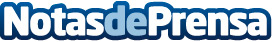 Gafas de sol de madera: el éxito de los productos sosteniblesLa tendencia ecofriendly respetuosa con el medio ambiente llega al mundo de la moda haciendo que complementos como las gafas de sol de madera sean todo un éxitoDatos de contacto:The Woodman Cohttp://thewoodmanco.com605 386 706Nota de prensa publicada en: https://www.notasdeprensa.es/gafas-de-sol-de-madera-el-exito-de-los Categorias: Fotografía Moda Ecología Emprendedores http://www.notasdeprensa.es